СОБРАНИЕ ПРЕДСТАВИТЕЛЕЙ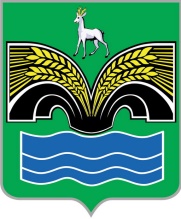 СЕЛЬСКОГО ПОСЕЛЕНИЯ КРАСНЫЙ ЯРМУНИЦИПАЛЬНОГО РАЙОНА КРАСНОЯРСКИЙСАМАРСКОЙ ОБЛАСТИЧЕТВЕРТОГО СОЗЫВАРЕШЕНИЕот «07»  июля  2022 года № 30О внесении изменений в  Положение о муниципальном земельном контроле в границах  сельского поселения Красный Яр муниципального района Красноярский Самарской области В соответствии Протестом прокуратуры Красноярского района Самарской области от 30.06.2022 года № 07-03-2022/Прдп32-22-236, Уставом сельского поселения Красный Яр муниципального района Красноярский Самарской области, Собрание представителей сельского поселения Красный Яр муниципального района Красноярский Самарской области РЕШИЛО:1. Внести в   «Положение о муниципальном земельном контроле в границах  сельского поселения Красный Яр муниципального района Красноярский Самарской области» (далее – Решение) утвержденное  решением Собрания представителей сельского поселения Красный Яр муниципального района Красноярский Самарской области от   «25»  ноября 2021 года № 56 следующие изменения:1) дополнить  Положение  о муниципальном земельном контроле в границах  сельского поселения Красный Яр муниципального района Красноярский Самарской области (далее – Положение) пунктом 4.1.1. следующего содержания:«4.1.1. При невозможности транспортировки образца исследования к месту работы эксперта Администрация обеспечивает  ему беспрепятственный доступ к образцу и необходимые условия для исследования.»;2) В абзаце первом пункта 4.14 Положения словосочетание  - «но не более чем на 20 дней», исключить.3) Пункт 1.2 Положения изложить в следующей редакции: «1.2 Предметом муниципального земельного контроля является соблюдение  контролируемыми лицами обязательных требований, установленных нормативными правовыми актами;  соблюдение (реализация) требований, содержащихся в разрешительных документах; соблюдение требований документов, исполнение которых является необходимым в соответствии с законодательством Российской Федерации;   исполнение решений, принимаемых по результатам контрольных (надзорных) мероприятий».4) Пункт 3.7. Положения дополнить абзацем следующего содержания:«Доклад о правоприменительной практике готовится Администрацией  по каждому осуществляемому им виду, но не реже одного раза в год, с  публичным обсуждением проекта доклада о правоприменительной практике».5) В пункте   4.16 Положения словосочетание  «геодезические и картометрические измерения, проводимые должностными лицами, уполномоченными на проведение контрольного мероприятия» - исключить.  6) Абзац третий пункта 4.15 Положения – исключить.2. Опубликовать настоящее решение в газете «Планета Красный Яр» и разместить на сайте администрации сельского поселения Красный Яр сети интернет http://kryarposelenie.ru/.3. Настоящее решение вступает в силу со дня его официального опубликования.Председатель Собрания представителей сельского поселения Красный Яр муниципального района Красноярский Самарской области _______________ А.В. БояровГлавасельского поселения Красный Ярмуниципального районаКрасноярский Самарской области_______________ А.Г. Бушов